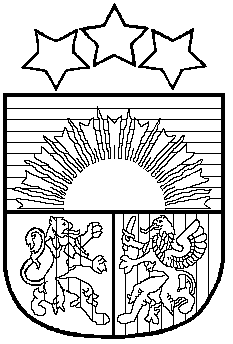 LATVIJAS REPUBLIKAPRIEKULES NOVADA PAŠVALDĪBAS DOMEReģistrācijas Nr. 90000031601, Saules iela 1, Priekule, Priekules novads, LV-3434, tālrunis 63461006, fakss 63497937, e-pasts: dome@priekulesnovads.lv	APSTIPRINĀTI ar Priekules novada pašvaldības domes 30.12.2014. lēmumu  (prot. Nr.23, 19.§)PRECIZĒTĀ REDAKCIJAar Priekules novada pašvaldības domes 29.01.2015. lēmumu  (prot. Nr.1,19.§)Saistošie noteikumi  Nr.11‘’Par aprūpes pabalstu’’Izdoti saskaņā ar likuma „Par pašvaldībām”  43. panta trešo daļuI. Vispārīgie jautājumi1.Saistošie noteikumi nosaka aprūpes  pabalsta personas (ģimenes), kurām ir tiesības saņemt pabalstu , pabalsta apmēru, pieprasīšanas, piešķiršanas, izmaksas un pieņemtā lēmuma  apstrīdēšanas un pārsūdzēšanas kārtību.2.Aprūpes pabalsts (turpmāk - pabalsts) ir Priekules novada pašvaldības pabalsts, kas paredzēts personai (ģimenei), kura zaudējusi pašaprūpes spējas.3.Pabalstu piešķir personai (ģimenei) (turpmāk - pieprasītājs), kura deklarējusi savu dzīvesvietu pašvaldības administratīvajā teritorijā.4. Pabalstu piešķir Priekules novada Sociālais dienests (turpmāk – Sociālais dienests).                                       II.  Pabalsta pieprasīšanas kārtība        5.Tiesības pieprasīt ikmēneša pabalstu ir pensionāriem un personām ar invaliditāti:5.1. kuras dzīvo vienas un nav likumisko apgādnieku;5.2. kuras nesaņem valsts pabalstu personai ar invaliditāti, kuram nepieciešama kopšana;5.3. ja nav noslēgts aprūpes līgums;5.4. ja objektīvu apstākļu dēļ pirmās pakāpes radinieki nespēj aprūpēt piederīgo personu.6. Sociālā dienestā  pieprasītājs uzrāda personu apliecinošu dokumentu un  pensionāra vai personas ar invaliditāti apliecību, ja  šīs ziņas pašvaldībā nav pieejamas.7. Pabalsta  pieprasītājs  Sociālā  dienestā  iesniedz iesniegumu (rakstveidā vai izsaka mutvārdos), kurā izsaka nepieciešamību piešķirt pabalstu aprūpei. Mutvārdos izteiktu iesniegumu, ja nepieciešams, privātpersonas klātbūtnē noformē rakstveidā un izsniedz tā kopiju iesniedzējam.8. Pieprasītājs iesniedz ģimenes ārsta vai ārsta speciālista izziņu par personas veselības stāvokli.III. Pabalsta apmērs, izmaksas  un piešķiršanas kārtība9. Pabalstu piešķir sākot ar mēnesi, kurā tas pieprasīts.10. Pabalstu piešķir uz laiku, līdz pieprasītājs atgūst pašaprūpes spējas.11. Sociālais dienests pēc pieprasītāja iesnieguma saņemšanas 10 darbdienu laikā apmeklē personu dzīvesvietā, novērtē ienākumus un materiālo stāvokli, sastāda dzīvesvietas apsekošanas aktu, novērtē vajadzības pēc pabalsta un pieņem lēmumu. 12. Sociālais dienests pēc lēmuma pieņemšanas informē personu par pieņemto lēmumu, bet atteikuma gadījumā rakstveidā norāda iemeslu, kā arī lēmuma apstrīdēšanas (pārsūdzēšanas) termiņus un kārtību.13. Pabalsta apmērs vienai personai ir:13.1. 50.00 – euro mēnesī, ja persona nespēj pārvietoties un ir guļoša,13.2. 30.00 – euro mēnesī, ja persona nespēj iziet no savas dzīvesvietas, lai apmierinātu savas pamatvajadzības - iepirkties veikalā, nomaksāt obligātos maksājumus, ienest malku un ūdeni;14. Aprūpes pabalsta izmaksa pēc pieprasītāja izvēles tiek veikta:14.1. Priekules novada pašvaldības kasē,14.2.  Priekules novada pagastu pārvalžu kasēs (Bunkā, Gramzdā, Kalētos, Virgā),14.3. Vienojoties ar pieprasītāju, ieskaitot personas norādītajā kredītiestādes kontā.IV.  Noslēguma jautājumi15. Noteikumi stājas spēkā nākamajā dienā pēc to publicēšanas izdevumā „Priekules Novada Ziņas”. Domes priekšsēdētāja	                                                                                        V.Jablonska    		         					       	